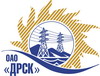 Открытое Акционерное Общество«Дальневосточная распределительная сетевая  компания»ПРОТОКОЛ № 449/УР-РЗакупочной комиссии по рассмотрению предложений открытого электронного запроса предложений на право заключения договора на выполнение работ Капитальный ремонт Ф-5 ПС Городская, ВЛ-0,4 кВ г. Завитинск закупка № 697 раздел 1.1.  ГКПЗ 2015ПРИСУТСТВОВАЛИ: 10 членов постоянно действующей Закупочной комиссии ОАО «ДРСК»  2-го уровня.ВОПРОСЫ, ВЫНОСИМЫЕ НА РАССМОТРЕНИЕ ЗАКУПОЧНОЙ КОМИССИИ: О  рассмотрении результатов оценки заявок Участников.Об отклонении предложения участника закупки ООО "ЭНЕРГОСИСТЕМА АМУР"О признании предложений соответствующими условиям запроса предложений.О предварительной ранжировке предложений.О проведении переторжкиРЕШИЛИ:По вопросу № 1:Признать объем полученной информации достаточным для принятия решения.Утвердить цены, полученные на процедуре вскрытия конвертов с предложениями участников открытого запроса предложений.По вопросу № 2Отклонить предложение участника ООО "ЭНЕРГОСИСТЕМА АМУР" (675000, Россия, Амурская обл., г. Благовещенск, ул. Забурхановская, д. 102, оф. 2, 3) на основании подпункта в) пункта 2.8.2.5 Закупочной документации как несоответствующее установленным требованиям Закупочной документации.По вопросу № 33.1 Признать предложения ООО "Дальэлектромонтаж" (675000, Россия, Амурская обл., г. Благовещенск, ул. Амурская, д. 257), ООО "Электросервис" (ЕАО г. Биробиджан ул Миллера 8б), ООО ФСК "Энергосоюз" (675007 Амурской области г. Благовещенск ул. Нагорная ,20/2 а/я 18;), ООО "АСЭСС" (Амурская область, г. Благовещенск) ул. 50 лет Октября 228), ИП Нестеров М. А. (675002, Россия, Амурская обл., г. Благовещенск, ул. Партизанская, д. 69, кв. 58), ООО "Дальэлектромонтаж" (676450, Россия, Амурская область, г.Свободный, ул. Шатковская, 126)   соответствующими условиям закупки.По вопросу № 4:4.1. Утвердить предварительную ранжировку предложений Участников:По вопросу № 5:Провести переторжку.  Допустить к участию в переторжке участников, предложения которых заняли в предварительной ранжировке места с первого по четвертое: ООО "Дальэлектромонтаж" (675000, Россия, Амурская обл., г. Благовещенск, ул. Амурская, д. 257), ООО "Электросервис" (ЕАО г. Биробиджан ул Миллера 8б), ООО ФСК "Энергосоюз" (675007 Амурской области г. Благовещенск ул. Нагорная ,20/2 а/я 18;), ООО "АСЭСС" (Амурская область, г. Благовещенск) ул. 50 лет Октября 228), ИП Нестеров М. А. (675002, Россия, Амурская обл., г. Благовещенск, ул. Партизанская, д. 69, кв. 58), ООО "Дальэлектромонтаж" (676450, Россия, Амурская область, г. Свободный, ул. Шатковская, 126).  Определить форму переторжки: заочная.Назначить переторжку на 22.05.2015 в 10:00 час. (благовещенского времени).Место проведения переторжки: электронная торговая площадка www.b2b-energo.ru Техническому секретарю Закупочной комиссии уведомить участников, приглашенных к участию в переторжке, о принятом комиссией решенииОтветственный секретарь Закупочной комиссии  2 уровня ОАО «ДРСК»                                        ____________________           О.А. МоторинаТехнический секретарь Закупочной комиссии  2 уровня ОАО «ДРСК»                                         ____________________             О.В.Чувашоваг. Благовещенск«20» мая 2015№Наименование участника и его адресПредмет и общая цена заявки на участие в запросе предложений1ООО "ДЭМ" (675000, Россия, Амурская обл., г. Благовещенск, ул. Амурская, д. 257)Предложение: подано 07.05.2015 в 05:05
Цена: 4 630 000,00 руб. (цена без НДС)2ООО "Электросервис" (ЕАО г. Биробиджан ул Миллера 8б)Предложение: подано 07.05.2015 в 04:53
Цена: 4 650 000,00 руб. (цена без НДС)3ООО "ЭНЕРГОСИСТЕМА АМУР" (675000, Россия, Амурская обл., г. Благовещенск, ул. Забурхановская, д. 102, оф. 2, 3)Предложение: подано 07.05.2015 в 04:29
Цена: 5 173 927,15 руб. (цена без НДС)4ООО ФСК "Энергосоюз" (675007 Амурской области г. Благовещенск ул. Нагорная ,20/2 а/я 18;)Предложение: подано 07.05.2015 в 04:57
Цена: 5 275 457,00 руб. (цена без НДС)5ООО "АСЭСС" ((Амурская область, г. Благовещенск) ул. 50 лет Октября 228)Предложение: подано 07.05.2015 в 04:05
Цена: 5 282 710,65 руб. (цена без НДС)6ИП Нестеров М. А. (675002, Россия, Амурская обл., г. Благовещенск, ул. Партизанская, д. 69, кв. 58)Предложение: подано 07.05.2015 в 05:18
Цена: 5 387 203,00 руб. (НДС не облагается)7ООО "ДЭМ" (676450, Россия, Амурская область, г.Свободный, ул. Шатковская, 126)Предложение: подано 05.05.2015 в 05:13
Цена: 5 460 360,03 руб. (цена без НДС)Основания для отклоненияВ предложении Участника отсутствует оферта, что не соответствует требованиям Закупочной документации пункт 2.4.1.1. подпункт б) в котором установлено требование -  Участник должен подготовить Предложение включающее  письмо о подаче оферты (форма 2). Место в предварительной ранжировкеНаименование участника и его адресЦена предложения на участие в закупке без НДС, руб.Балл по неценовой предпочтительности1 местоООО "Дальэлектромонтаж" (675000, Россия, Амурская обл., г. Благовещенск, ул. Амурская, д. 257)4 630 000,00 руб. без НДС (5 463 400,0 руб. с НДС)3,002 местоООО "Электросервис" (ЕАО г. Биробиджан ул Миллера 8б)4 650 000,00 руб. без НДС (5 487 000,0 руб. с НДС)3,003 местоООО ФСК "Энергосоюз" (675007 Амурской области г. Благовещенск ул. Нагорная ,20/2 а/я 18;)5 275 457,00 руб. без НДС (6 255 039,26 руб. с НДС)3,004 местоООО "АСЭСС" ((Амурская область, г. Благовещенск) ул. 50 лет Октября 228)5 282 710,65 руб. без НДС (6 233 598,57 руб. с НДС)3,005 местоИП Нестеров М. А. (675002, Россия, Амурская обл., г. Благовещенск, ул. Партизанская, д. 69, кв. 58)5 387 203,00 руб. (НДС не облагается)3,006 местоООО "Дальэлектромонтаж" (676450, Россия, Амурская область, г.Свободный, ул. Шатковская, 126)5 460 360,03 руб. без НДС (6 443 224,84)3,00